提醒的話：1. 請同學詳細填寫，這樣老師較好做統整，學弟妹也較清楚你提供的意見，謝謝！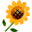 2. 甄選學校、科系請填全名；甄選方式與過程內容書寫不夠請續寫背面。         3. 可直接上輔導處網站https://sites.google.com/a/yphs.tw/yphsc/「甄選入學」區下載本表格，    以電子檔郵寄至yphs316@gmail.com信箱，感謝你！　　　　　              甄選學校甄選學校國立臺中教育大學國立臺中教育大學國立臺中教育大學國立臺中教育大學甄選學系甄選學系幼兒教育學系幼兒教育學系學生學測分數國英數社自總■大學個人申請□科技校院申請入學□軍事校院■大學個人申請□科技校院申請入學□軍事校院■大學個人申請□科技校院申請入學□軍事校院■正取□備取    名□未錄取■正取□備取    名□未錄取學測分數131011141159■大學個人申請□科技校院申請入學□軍事校院■大學個人申請□科技校院申請入學□軍事校院■大學個人申請□科技校院申請入學□軍事校院■正取□備取    名□未錄取■正取□備取    名□未錄取甄選方式與過程■面試佔(  30  %) 一、形式：（教授：學生）人數=（ 1：1 ），方式：  三間個別面試    二、題目：第一間（3分鐘）：針對個人特質提問你說你不怕麻煩，能不能說說看你的名字有什麼涵義？你說父母給你的涵義你同意嗎？你對自己的名字有沒有更深的期許？第二間（3分鐘）：針對幼兒專業提問你覺得幼兒需要不需學英文？（不需要）很多人說台灣少子化，你要如何脫穎而出？接續你上一題的回答提問（我回答該校的早療課程）第三間：針對備審資料內容提問社團、課外活動的參與經驗■審查資料佔(  20  %)   或  □術科實作佔(      %)  或  □筆試佔(     %)□其他佔(      %)請註明其他方式，如：小論文 ■面試佔(  30  %) 一、形式：（教授：學生）人數=（ 1：1 ），方式：  三間個別面試    二、題目：第一間（3分鐘）：針對個人特質提問你說你不怕麻煩，能不能說說看你的名字有什麼涵義？你說父母給你的涵義你同意嗎？你對自己的名字有沒有更深的期許？第二間（3分鐘）：針對幼兒專業提問你覺得幼兒需要不需學英文？（不需要）很多人說台灣少子化，你要如何脫穎而出？接續你上一題的回答提問（我回答該校的早療課程）第三間：針對備審資料內容提問社團、課外活動的參與經驗■審查資料佔(  20  %)   或  □術科實作佔(      %)  或  □筆試佔(     %)□其他佔(      %)請註明其他方式，如：小論文 ■面試佔(  30  %) 一、形式：（教授：學生）人數=（ 1：1 ），方式：  三間個別面試    二、題目：第一間（3分鐘）：針對個人特質提問你說你不怕麻煩，能不能說說看你的名字有什麼涵義？你說父母給你的涵義你同意嗎？你對自己的名字有沒有更深的期許？第二間（3分鐘）：針對幼兒專業提問你覺得幼兒需要不需學英文？（不需要）很多人說台灣少子化，你要如何脫穎而出？接續你上一題的回答提問（我回答該校的早療課程）第三間：針對備審資料內容提問社團、課外活動的參與經驗■審查資料佔(  20  %)   或  □術科實作佔(      %)  或  □筆試佔(     %)□其他佔(      %)請註明其他方式，如：小論文 ■面試佔(  30  %) 一、形式：（教授：學生）人數=（ 1：1 ），方式：  三間個別面試    二、題目：第一間（3分鐘）：針對個人特質提問你說你不怕麻煩，能不能說說看你的名字有什麼涵義？你說父母給你的涵義你同意嗎？你對自己的名字有沒有更深的期許？第二間（3分鐘）：針對幼兒專業提問你覺得幼兒需要不需學英文？（不需要）很多人說台灣少子化，你要如何脫穎而出？接續你上一題的回答提問（我回答該校的早療課程）第三間：針對備審資料內容提問社團、課外活動的參與經驗■審查資料佔(  20  %)   或  □術科實作佔(      %)  或  □筆試佔(     %)□其他佔(      %)請註明其他方式，如：小論文 ■面試佔(  30  %) 一、形式：（教授：學生）人數=（ 1：1 ），方式：  三間個別面試    二、題目：第一間（3分鐘）：針對個人特質提問你說你不怕麻煩，能不能說說看你的名字有什麼涵義？你說父母給你的涵義你同意嗎？你對自己的名字有沒有更深的期許？第二間（3分鐘）：針對幼兒專業提問你覺得幼兒需要不需學英文？（不需要）很多人說台灣少子化，你要如何脫穎而出？接續你上一題的回答提問（我回答該校的早療課程）第三間：針對備審資料內容提問社團、課外活動的參與經驗■審查資料佔(  20  %)   或  □術科實作佔(      %)  或  □筆試佔(     %)□其他佔(      %)請註明其他方式，如：小論文 ■面試佔(  30  %) 一、形式：（教授：學生）人數=（ 1：1 ），方式：  三間個別面試    二、題目：第一間（3分鐘）：針對個人特質提問你說你不怕麻煩，能不能說說看你的名字有什麼涵義？你說父母給你的涵義你同意嗎？你對自己的名字有沒有更深的期許？第二間（3分鐘）：針對幼兒專業提問你覺得幼兒需要不需學英文？（不需要）很多人說台灣少子化，你要如何脫穎而出？接續你上一題的回答提問（我回答該校的早療課程）第三間：針對備審資料內容提問社團、課外活動的參與經驗■審查資料佔(  20  %)   或  □術科實作佔(      %)  或  □筆試佔(     %)□其他佔(      %)請註明其他方式，如：小論文 ■面試佔(  30  %) 一、形式：（教授：學生）人數=（ 1：1 ），方式：  三間個別面試    二、題目：第一間（3分鐘）：針對個人特質提問你說你不怕麻煩，能不能說說看你的名字有什麼涵義？你說父母給你的涵義你同意嗎？你對自己的名字有沒有更深的期許？第二間（3分鐘）：針對幼兒專業提問你覺得幼兒需要不需學英文？（不需要）很多人說台灣少子化，你要如何脫穎而出？接續你上一題的回答提問（我回答該校的早療課程）第三間：針對備審資料內容提問社團、課外活動的參與經驗■審查資料佔(  20  %)   或  □術科實作佔(      %)  或  □筆試佔(     %)□其他佔(      %)請註明其他方式，如：小論文 ■面試佔(  30  %) 一、形式：（教授：學生）人數=（ 1：1 ），方式：  三間個別面試    二、題目：第一間（3分鐘）：針對個人特質提問你說你不怕麻煩，能不能說說看你的名字有什麼涵義？你說父母給你的涵義你同意嗎？你對自己的名字有沒有更深的期許？第二間（3分鐘）：針對幼兒專業提問你覺得幼兒需要不需學英文？（不需要）很多人說台灣少子化，你要如何脫穎而出？接續你上一題的回答提問（我回答該校的早療課程）第三間：針對備審資料內容提問社團、課外活動的參與經驗■審查資料佔(  20  %)   或  □術科實作佔(      %)  或  □筆試佔(     %)□其他佔(      %)請註明其他方式，如：小論文 ■面試佔(  30  %) 一、形式：（教授：學生）人數=（ 1：1 ），方式：  三間個別面試    二、題目：第一間（3分鐘）：針對個人特質提問你說你不怕麻煩，能不能說說看你的名字有什麼涵義？你說父母給你的涵義你同意嗎？你對自己的名字有沒有更深的期許？第二間（3分鐘）：針對幼兒專業提問你覺得幼兒需要不需學英文？（不需要）很多人說台灣少子化，你要如何脫穎而出？接續你上一題的回答提問（我回答該校的早療課程）第三間：針對備審資料內容提問社團、課外活動的參與經驗■審查資料佔(  20  %)   或  □術科實作佔(      %)  或  □筆試佔(     %)□其他佔(      %)請註明其他方式，如：小論文 ■面試佔(  30  %) 一、形式：（教授：學生）人數=（ 1：1 ），方式：  三間個別面試    二、題目：第一間（3分鐘）：針對個人特質提問你說你不怕麻煩，能不能說說看你的名字有什麼涵義？你說父母給你的涵義你同意嗎？你對自己的名字有沒有更深的期許？第二間（3分鐘）：針對幼兒專業提問你覺得幼兒需要不需學英文？（不需要）很多人說台灣少子化，你要如何脫穎而出？接續你上一題的回答提問（我回答該校的早療課程）第三間：針對備審資料內容提問社團、課外活動的參與經驗■審查資料佔(  20  %)   或  □術科實作佔(      %)  或  □筆試佔(     %)□其他佔(      %)請註明其他方式，如：小論文 ■面試佔(  30  %) 一、形式：（教授：學生）人數=（ 1：1 ），方式：  三間個別面試    二、題目：第一間（3分鐘）：針對個人特質提問你說你不怕麻煩，能不能說說看你的名字有什麼涵義？你說父母給你的涵義你同意嗎？你對自己的名字有沒有更深的期許？第二間（3分鐘）：針對幼兒專業提問你覺得幼兒需要不需學英文？（不需要）很多人說台灣少子化，你要如何脫穎而出？接續你上一題的回答提問（我回答該校的早療課程）第三間：針對備審資料內容提問社團、課外活動的參與經驗■審查資料佔(  20  %)   或  □術科實作佔(      %)  或  □筆試佔(     %)□其他佔(      %)請註明其他方式，如：小論文 心得與建議◎備審資料製作建議：  豐富、圖文並茂。◎整體準備方向與建議：  教授不會太嚴厲，充分了解教授想要的並且與自己的生活經驗結合，要有自信。◎備審資料製作建議：  豐富、圖文並茂。◎整體準備方向與建議：  教授不會太嚴厲，充分了解教授想要的並且與自己的生活經驗結合，要有自信。◎備審資料製作建議：  豐富、圖文並茂。◎整體準備方向與建議：  教授不會太嚴厲，充分了解教授想要的並且與自己的生活經驗結合，要有自信。◎備審資料製作建議：  豐富、圖文並茂。◎整體準備方向與建議：  教授不會太嚴厲，充分了解教授想要的並且與自己的生活經驗結合，要有自信。◎備審資料製作建議：  豐富、圖文並茂。◎整體準備方向與建議：  教授不會太嚴厲，充分了解教授想要的並且與自己的生活經驗結合，要有自信。◎備審資料製作建議：  豐富、圖文並茂。◎整體準備方向與建議：  教授不會太嚴厲，充分了解教授想要的並且與自己的生活經驗結合，要有自信。◎備審資料製作建議：  豐富、圖文並茂。◎整體準備方向與建議：  教授不會太嚴厲，充分了解教授想要的並且與自己的生活經驗結合，要有自信。◎備審資料製作建議：  豐富、圖文並茂。◎整體準備方向與建議：  教授不會太嚴厲，充分了解教授想要的並且與自己的生活經驗結合，要有自信。◎備審資料製作建議：  豐富、圖文並茂。◎整體準備方向與建議：  教授不會太嚴厲，充分了解教授想要的並且與自己的生活經驗結合，要有自信。◎備審資料製作建議：  豐富、圖文並茂。◎整體準備方向與建議：  教授不會太嚴厲，充分了解教授想要的並且與自己的生活經驗結合，要有自信。◎備審資料製作建議：  豐富、圖文並茂。◎整體準備方向與建議：  教授不會太嚴厲，充分了解教授想要的並且與自己的生活經驗結合，要有自信。E-mail手機